INDICAÇÃO Nº 9096/2017Sugere ao Poder Executivo Municipal, “Tapa Buracos” e reparos na camada asfáltica em toda a extensão da Rua Cristóvão Colombo, bairro Sartori, neste município.Excelentíssimo Senhor Prefeito Municipal, Nos termos do Art. 108 do Regimento Interno desta Casa de Leis, dirijo-me a Vossa Excelência para sugerir que, por intermédio do Setor competente, seja, realizados “Tapa Buracos” e reparos na camada asfáltica em toda a extensão da Rua Cristóvão Colombo, bairro Sartori, neste município.  Justificativa:Fomos procurados por moradores do referido bairro solicitando essa providencia, pois, segundo eles da forma que se encontra está causando transtornos, dificultando o acesso e podendo danificar os veículos, sendo de extrema importância à realização dos serviços pelo Poder Público.Plenário “Dr. Tancredo Neves”, em 05 de dezembro de 2017.Joel do Gás                                                      -Vereador-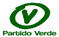 